ПРОТОКОЛ № _____Доп. Вр.                    в пользу                                           Серия 11-метровых                    в пользу                                            Подпись судьи : _____________________ /_________________________ /ПредупрежденияУдаленияПредставитель принимающей команды: ______________________ / _____________________ Представитель команды гостей: _____________________ / _________________________ Замечания по проведению игры ______________________________________________________________________________________________________________________________________________________________________________________________________________________________________________________________________________________________________________________________________________________________________________________________________________________________________________________________________________________________________________________________Травматические случаи (минута, команда, фамилия, имя, номер, характер повреждения, причины, предварительный диагноз, оказанная помощь): _________________________________________________________________________________________________________________________________________________________________________________________________________________________________________________________________________________________________________________________________________________________________________________________________________________________________________Подпись судьи:   _____________________ / _________________________Представитель команды: ______    __________________  подпись: ___________________    (Фамилия, И.О.)Представитель команды: _________    _____________ __ подпись: ______________________                                                             (Фамилия, И.О.)Лист травматических случаевТравматические случаи (минута, команда, фамилия, имя, номер, характер повреждения, причины, предварительный диагноз, оказанная помощь)_______________________________________________________________________________________________________________________________________________________________________________________________________________________________________________________________________________________________________________________________________________________________________________________________________________________________________________________________________________________________________________________________________________________________________________________________________________________________________________________________________________________________________________________________________________________________________________________________________________________________________________________________________________________________________________________________________________________________________________________________________________________________________________________________________________________________________________________________________________________________________________________________________________________________________________________________________________________________________________________________________________________________________________________________________________________________________________________________________________________________________________Подпись судьи : _________________________ /________________________/ 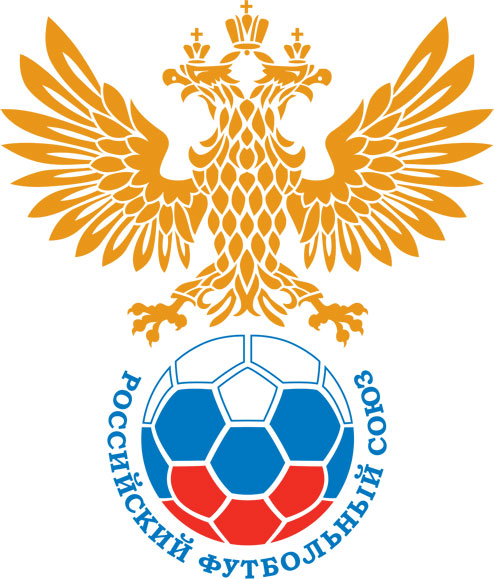 РОССИЙСКИЙ ФУТБОЛЬНЫЙ СОЮЗМАОО СФФ «Центр»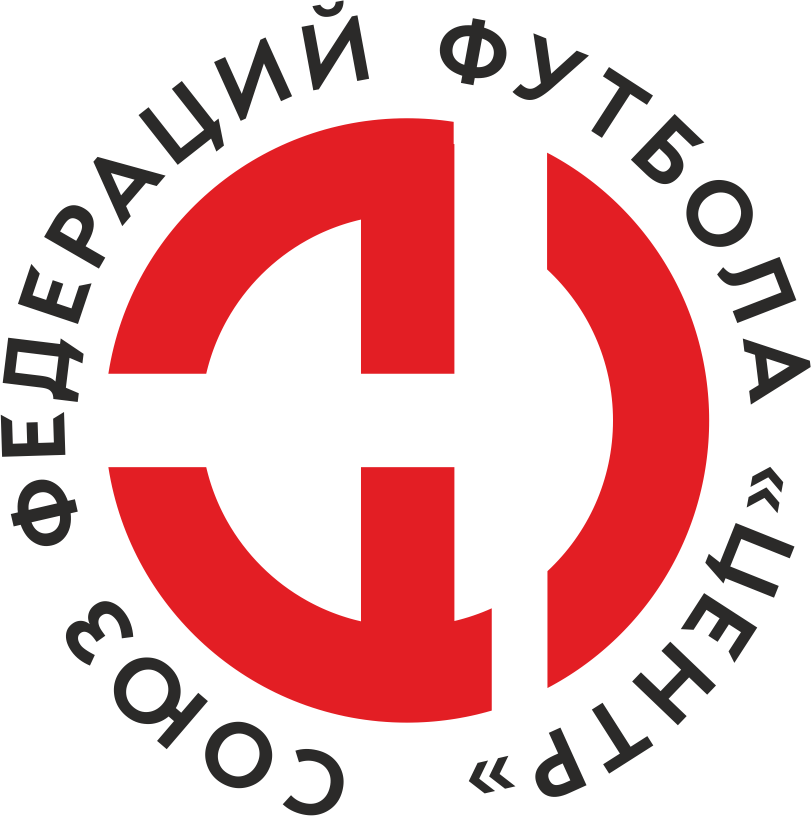    Первенство России по футболу среди команд III дивизиона, зона «Центр» _____ финала Кубка России по футболу среди команд III дивизиона, зона «Центр»Стадион «Старт» (Нововоронеж)Дата:15 мая 2021Атом (Н-воронеж)Атом (Н-воронеж)Атом (Н-воронеж)Атом (Н-воронеж)Академия футбола (Тамбов)Академия футбола (Тамбов)команда хозяевкоманда хозяевкоманда хозяевкоманда хозяевкоманда гостейкоманда гостейНачало:17:00Освещение:ЕстественноеЕстественноеКоличество зрителей:150Результат:7:0в пользуАтом (Н-воронеж)1 тайм:4:0в пользув пользу Атом (Н-воронеж)Судья:Шафеев Рафаэль  (Волгоград)кат.1 кат.1 помощник:Ершов Максим (Волгоград)кат.1 кат.2 помощник:Панченко Ефим (Волгоград)кат.1 кат.Резервный судья:Резервный судья:Филлипов Дмитрийкат.1 кат.Инспектор:Кулалаев Павел Николаевич (Волжский)Кулалаев Павел Николаевич (Волжский)Кулалаев Павел Николаевич (Волжский)Кулалаев Павел Николаевич (Волжский)Делегат:СчетИмя, фамилияКомандаМинута, на которой забит мячМинута, на которой забит мячМинута, на которой забит мячСчетИмя, фамилияКомандаС игрыС 11 метровАвтогол1:0Сергей КолпаковАтом (Н-воронеж)132:0Сергей КолпаковАтом (Н-воронеж)193:0Сергей КолпаковАтом (Н-воронеж)414:0Сергей КолпаковАтом (Н-воронеж)445:0Дмитрий ЗабродинАтом (Н-воронеж)486:0Сергей КолпаковАтом (Н-воронеж)617:0Сергей ЩигоревАкадемия футбола (Тамбов)90+Мин                 Имя, фамилия                          КомандаОснованиеРОССИЙСКИЙ ФУТБОЛЬНЫЙ СОЮЗМАОО СФФ «Центр»РОССИЙСКИЙ ФУТБОЛЬНЫЙ СОЮЗМАОО СФФ «Центр»РОССИЙСКИЙ ФУТБОЛЬНЫЙ СОЮЗМАОО СФФ «Центр»РОССИЙСКИЙ ФУТБОЛЬНЫЙ СОЮЗМАОО СФФ «Центр»РОССИЙСКИЙ ФУТБОЛЬНЫЙ СОЮЗМАОО СФФ «Центр»РОССИЙСКИЙ ФУТБОЛЬНЫЙ СОЮЗМАОО СФФ «Центр»Приложение к протоколу №Приложение к протоколу №Приложение к протоколу №Приложение к протоколу №Дата:15 мая 202115 мая 202115 мая 202115 мая 202115 мая 2021Команда:Команда:Атом (Н-воронеж)Атом (Н-воронеж)Атом (Н-воронеж)Атом (Н-воронеж)Атом (Н-воронеж)Атом (Н-воронеж)Игроки основного составаИгроки основного составаЦвет футболок: Синие       Цвет гетр: СиниеЦвет футболок: Синие       Цвет гетр: СиниеЦвет футболок: Синие       Цвет гетр: СиниеЦвет футболок: Синие       Цвет гетр: СиниеНЛ – нелюбительНЛОВ – нелюбитель,ограничение возраста НЛ – нелюбительНЛОВ – нелюбитель,ограничение возраста Номер игрокаЗаполняется печатными буквамиЗаполняется печатными буквамиЗаполняется печатными буквамиНЛ – нелюбительНЛОВ – нелюбитель,ограничение возраста НЛ – нелюбительНЛОВ – нелюбитель,ограничение возраста Номер игрокаИмя, фамилияИмя, фамилияИмя, фамилия1Михаил Алфимов Михаил Алфимов Михаил Алфимов 21Владимир Мезинов  Владимир Мезинов  Владимир Мезинов  4Роман Горбунов (к)Роман Горбунов (к)Роман Горбунов (к)85Дмитрий Лавлинский Дмитрий Лавлинский Дмитрий Лавлинский 57Иван Щербаков Иван Щербаков Иван Щербаков 17Денис Якунин  Денис Якунин  Денис Якунин  8Максим Новиков Максим Новиков Максим Новиков 19Дмитрий Сапельников Дмитрий Сапельников Дмитрий Сапельников 24Антон Мамонтов Антон Мамонтов Антон Мамонтов 28Дмитрий Забродин Дмитрий Забродин Дмитрий Забродин 10Сергей Колпаков Сергей Колпаков Сергей Колпаков Запасные игроки Запасные игроки Запасные игроки Запасные игроки Запасные игроки Запасные игроки 13Андрей СилкинАндрей СилкинАндрей Силкин36Ян Ильченко Ян Ильченко Ян Ильченко 98Дмитрий ДжариашвилиДмитрий ДжариашвилиДмитрий Джариашвили80Константин АзаровКонстантин АзаровКонстантин Азаров7Дмитрий КачуренкоДмитрий КачуренкоДмитрий Качуренко14Владислав ЗакиркоВладислав ЗакиркоВладислав Закирко16Дмитрий ДедовичДмитрий ДедовичДмитрий ДедовичТренерский состав и персонал Тренерский состав и персонал Фамилия, имя, отчествоФамилия, имя, отчествоДолжностьДолжностьТренерский состав и персонал Тренерский состав и персонал 1Тренерский состав и персонал Тренерский состав и персонал 234567ЗаменаЗаменаВместоВместоВместоВышелВышелВышелВышелМинМинСудья: _________________________Судья: _________________________Судья: _________________________11Антон МамонтовАнтон МамонтовАнтон МамонтовДмитрий ДжариашвилиДмитрий ДжариашвилиДмитрий ДжариашвилиДмитрий Джариашвили565622Дмитрий ЛавлинскийДмитрий ЛавлинскийДмитрий ЛавлинскийЯн Ильченко Ян Ильченко Ян Ильченко Ян Ильченко 6262Подпись Судьи: _________________Подпись Судьи: _________________Подпись Судьи: _________________33Денис Якунин Денис Якунин Денис Якунин Владислав ЗакиркоВладислав ЗакиркоВладислав ЗакиркоВладислав Закирко6565Подпись Судьи: _________________Подпись Судьи: _________________Подпись Судьи: _________________44Дмитрий СапельниковДмитрий СапельниковДмитрий СапельниковДмитрий КачуренкоДмитрий КачуренкоДмитрий КачуренкоДмитрий Качуренко727255Дмитрий ЗабродинДмитрий ЗабродинДмитрий ЗабродинАндрей СилкинАндрей СилкинАндрей СилкинАндрей Силкин737366Михаил АлфимовМихаил АлфимовМихаил АлфимовДмитрий ДедовичДмитрий ДедовичДмитрий ДедовичДмитрий Дедович777777Сергей КолпаковСергей КолпаковСергей КолпаковКонстантин АзаровКонстантин АзаровКонстантин АзаровКонстантин Азаров8080        РОССИЙСКИЙ ФУТБОЛЬНЫЙ СОЮЗМАОО СФФ «Центр»        РОССИЙСКИЙ ФУТБОЛЬНЫЙ СОЮЗМАОО СФФ «Центр»        РОССИЙСКИЙ ФУТБОЛЬНЫЙ СОЮЗМАОО СФФ «Центр»        РОССИЙСКИЙ ФУТБОЛЬНЫЙ СОЮЗМАОО СФФ «Центр»        РОССИЙСКИЙ ФУТБОЛЬНЫЙ СОЮЗМАОО СФФ «Центр»        РОССИЙСКИЙ ФУТБОЛЬНЫЙ СОЮЗМАОО СФФ «Центр»        РОССИЙСКИЙ ФУТБОЛЬНЫЙ СОЮЗМАОО СФФ «Центр»        РОССИЙСКИЙ ФУТБОЛЬНЫЙ СОЮЗМАОО СФФ «Центр»        РОССИЙСКИЙ ФУТБОЛЬНЫЙ СОЮЗМАОО СФФ «Центр»Приложение к протоколу №Приложение к протоколу №Приложение к протоколу №Приложение к протоколу №Приложение к протоколу №Приложение к протоколу №Дата:Дата:15 мая 202115 мая 202115 мая 202115 мая 202115 мая 202115 мая 2021Команда:Команда:Команда:Академия футбола (Тамбов)Академия футбола (Тамбов)Академия футбола (Тамбов)Академия футбола (Тамбов)Академия футбола (Тамбов)Академия футбола (Тамбов)Академия футбола (Тамбов)Академия футбола (Тамбов)Академия футбола (Тамбов)Игроки основного составаИгроки основного составаЦвет футболок: Белые   Цвет гетр:  КрасныеЦвет футболок: Белые   Цвет гетр:  КрасныеЦвет футболок: Белые   Цвет гетр:  КрасныеЦвет футболок: Белые   Цвет гетр:  КрасныеНЛ – нелюбительНЛОВ – нелюбитель,ограничение возрастаНЛ – нелюбительНЛОВ – нелюбитель,ограничение возрастаНомер игрокаЗаполняется печатными буквамиЗаполняется печатными буквамиЗаполняется печатными буквамиНЛ – нелюбительНЛОВ – нелюбитель,ограничение возрастаНЛ – нелюбительНЛОВ – нелюбитель,ограничение возрастаНомер игрокаИмя, фамилияИмя, фамилияИмя, фамилия16Николай Славин Николай Славин Николай Славин 21Сергей Щигорев Сергей Щигорев Сергей Щигорев 6Виталий Запрудских Виталий Запрудских Виталий Запрудских 5Дмитрий Масленников (к)Дмитрий Масленников (к)Дмитрий Масленников (к)9Илья Лосев Илья Лосев Илья Лосев 10Тимофей Угрюмов Тимофей Угрюмов Тимофей Угрюмов 18Артем Мухаренов Артем Мухаренов Артем Мухаренов 2Иван Бзикадзе Иван Бзикадзе Иван Бзикадзе 17Роман Жеребятьев Роман Жеребятьев Роман Жеребятьев 19Александр Новиков Александр Новиков Александр Новиков 11Михаил Усанин Михаил Усанин Михаил Усанин Запасные игроки Запасные игроки Запасные игроки Запасные игроки Запасные игроки Запасные игроки 1Данила ИвановДанила ИвановДанила Иванов15Никита ТеселкинНикита ТеселкинНикита Теселкин7Никита ПервушинНикита ПервушинНикита Первушин14Иван ПчелинцевИван ПчелинцевИван Пчелинцев8Арсений ШиршовАрсений ШиршовАрсений Ширшов4Вадим РозенбергВадим РозенбергВадим РозенбергТренерский состав и персонал Тренерский состав и персонал Фамилия, имя, отчествоФамилия, имя, отчествоДолжностьДолжностьТренерский состав и персонал Тренерский состав и персонал 1Тренерский состав и персонал Тренерский состав и персонал 234567Замена Замена ВместоВместоВышелМинСудья : ______________________Судья : ______________________11Михаил УсанинМихаил УсанинВадим Розенберг4622Роман ЖеребятьевРоман ЖеребятьевНикита Первушин69Подпись Судьи : ______________Подпись Судьи : ______________Подпись Судьи : ______________33Илья ЛосевИлья ЛосевАрсений Ширшов72Подпись Судьи : ______________Подпись Судьи : ______________Подпись Судьи : ______________44Александр НовиковАлександр НовиковНикита Теселкин8255Артем МухареновАртем МухареновИван Пчелинцев856677        РОССИЙСКИЙ ФУТБОЛЬНЫЙ СОЮЗМАОО СФФ «Центр»        РОССИЙСКИЙ ФУТБОЛЬНЫЙ СОЮЗМАОО СФФ «Центр»        РОССИЙСКИЙ ФУТБОЛЬНЫЙ СОЮЗМАОО СФФ «Центр»        РОССИЙСКИЙ ФУТБОЛЬНЫЙ СОЮЗМАОО СФФ «Центр»   Первенство России по футболу среди футбольных команд III дивизиона, зона «Центр» _____ финала Кубка России по футболу среди футбольных команд III дивизиона, зона «Центр»       Приложение к протоколу №Дата:15 мая 2021Атом (Н-воронеж)Академия футбола (Тамбов)команда хозяевкоманда гостей